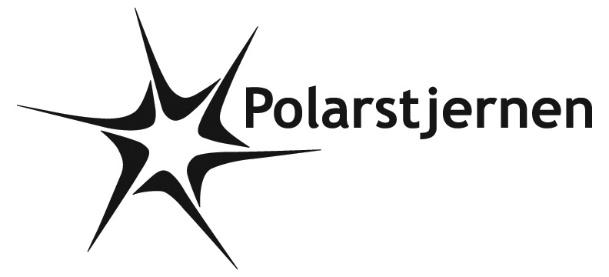 POLARPOSTENjanuar 2023Kære PolarstjernerGODT NYTÅR til jer alle!Vi håber, at I alle er kommet godt og trygt ind i det nye år, som forhåbentlig kommer til at byde på mange gode oplevelser i Polarstjerne-regi – men også gerne andre steder, I færdes!I 2023 ser vi specielt frem til, at troppen kan komme på en længe ventet udlandstur. Den har måttet udsættes først pga covid, og så pga Spejdernes lejr, men nu skulle det gerne blive til noget! De andre grene skal selvfølgelig også på sommerlejr, men holder sig i Danmark.FACEBOOKTil alle, men specielt til nye forældre, som måske ikke er klar over det; følg med på vores Facebookside ”Polarstjernen”. Her bliver der tit lagt billeder op fra møder og ture, og akutte beskeder bliver slået op. Uden at jeg har evnen til at gå i detaljer, kan man godt følge os uden at være aktiv som sådan på Facebook Se desuden vores køb og salg side på FB!VIKARLISTEInd imellem er de faste ledere forhindret i at deltage på et møde, og så kan vi have brug for vikarer. Det kan både være planlagt eller akut pga fx sygdom. For at gøre det nemmere for vores ledere at spørge ud, vil vi gerne lave en messinger-gruppe, for de, der gerne vil komme og vikariere, når og hvis de kan. Man forpligter sig ikke til andet end at læse beskeden og tage stilling til, om det kan passe jer den dag. Hvis I kunne være behjælpelige med dette, så skriv til gitte@polarstjernen.dk, så opretter vi listen så snart som muligt. Dette gælder også for nuværende ledere, der evt kan afløse i andre grene.BESTYRELSENSom tidligere skrevet her i Polarposten, har vi grupperådsmøde (generalforsamling) d. 5/2 kl. 10-12. Her skal vi bl.a vælge personer til bestyrelsen. Bestyrelsen består af forældre, ledere og unge fra 15-23 år., og helst en nogenlunde ligelig fordeling. Vi mangler nogle forældre, der gerne vil give et nap med på denne måde, da de nuværende forældrerepræsentanter bortset fra kasserer og formand, også er ledere. Der er ikke interessekonflikt i dette, men det er bedre at have ansvar og indflydelse delt lidt ud. SÅ vil du gerne være med til at præge Polarstjernens hverdag og bl.a bestemme, hvordan vores penge bliver brugt, så kontakt gitte@polarstjernen.dk eller ring 21741401.Vi skal også bruge en ny formand! Heldigvis har en forælder budt sig til, men hvis flere er interesserede, må de endelig give lyd. Vi har aldrig haft kampvalg til denne post, men det kunne da være helt sjovt at prøveDanny er flyttet, og derfor vil vi også meget gerne have en ny ung. Det kan være en tropsspejder over 15 år, eller en klanspejder/leder under 23 år. Giv lyd, og spørg gerne Gerhard og Jonhild hvordan det er at være i bestyrelsen.JULETURENHold da op en fest vi havde på juleturen, hvor der var god tilslutning fra alle grene, og troppen igen kunne ligge i en stor klump på sofaerne i pejsestuen. Vi fik klaret alle traditioner, men havde også et frisk indslag udefra, da Science Piraterne kom og lavede show, samt eksperimenter med os. TAK til klanen, der bistod, og sørgede for at gøre klar, samt at besætte posterne på eksperimenterne.Også et stort TAK til de forældre, der stod for dejlig frokost og aftensmad, samt oprydning efter begge. Det er guld værd, at lederne er ledige til at hygge med spejderne i stedet. Måske en af grundene til, at juleturen for mange er årets bedste tur.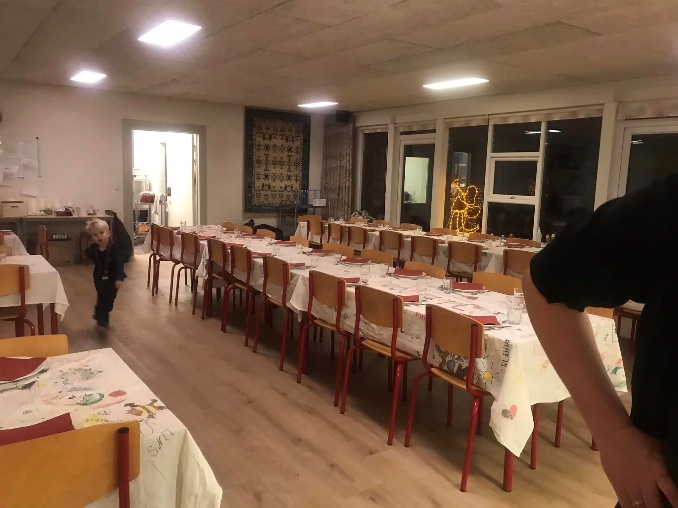 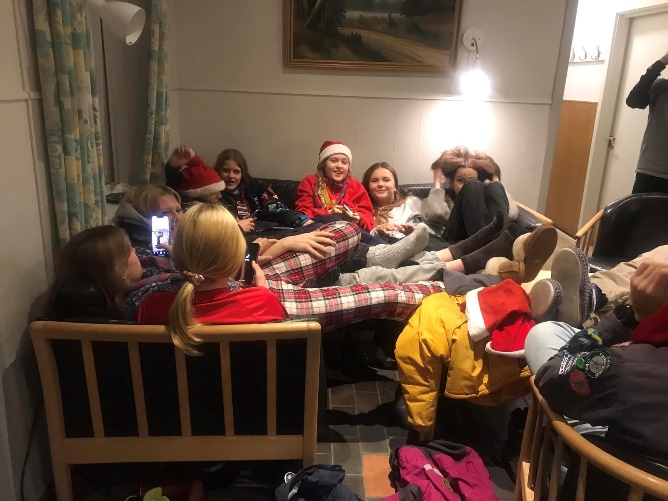 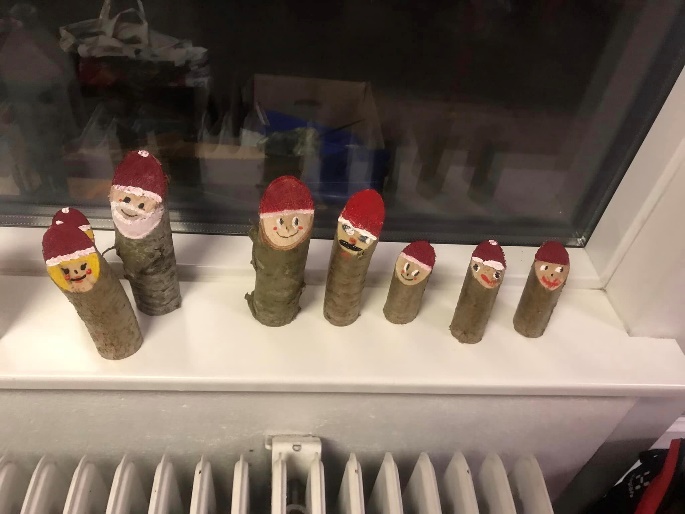 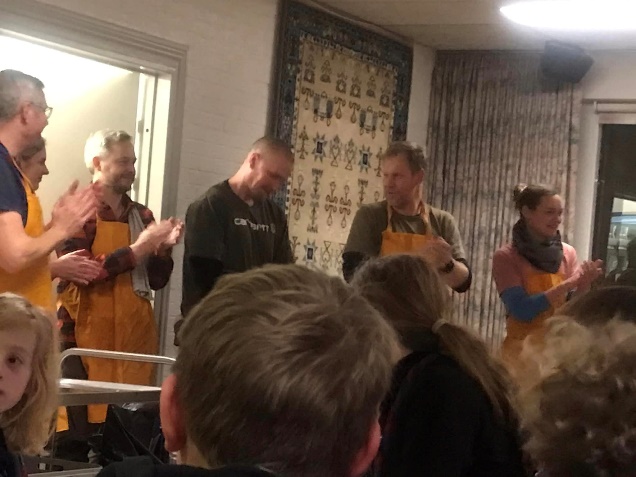 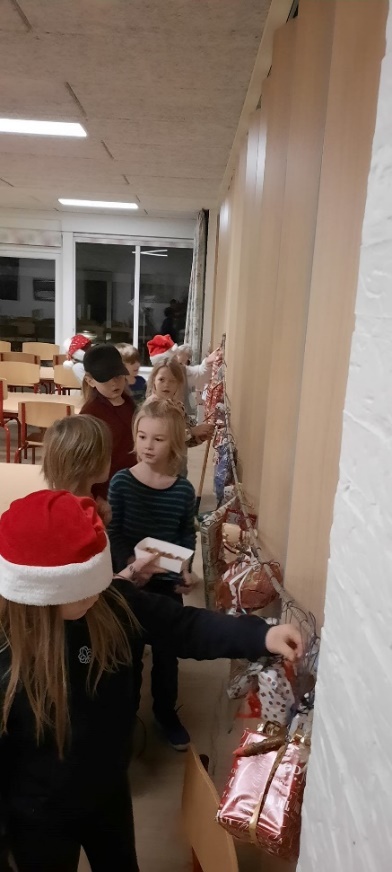 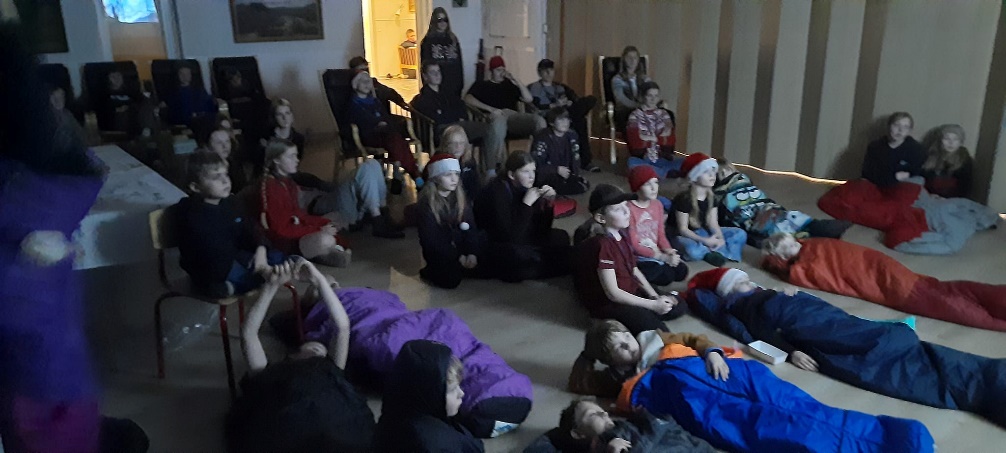 FORÆLDREHJÆLPUd over det allerede nævnte i denne post, vil vi stadig gerne have hjælp til rengøring, græsslåning osv. Har man lige tid til at komme ½ time før spejderen skal hentes, må man gerne gøre toiletter eller andet rent uden at være skrevet på listen! Ellers må I meget gerne skrive jer på følgende dokument:https://docs.google.com/spreadsheets/d/1KQ1YbPyFjxZ2nDGKzptxJN8n8-Nr9d_hXccjRfFQ8Wg/edit#gid=160747268Vi vil gerne benytte lejligheden til at takke alle dem, der i årets løb har hjulpet med at køre til ture, gøre rent, vaske visketykker, deltage i arbejdsdagene samt oprykningen (hvor vi også sniger os til at bruge jeres arbejdskraft) Det er meget værdsat, og helt nødvendigt for at gruppen kan fungere.KLUNSERHJØRNETKlunser hjørnet - er åbent for salg og køb Her er utrolig mange ting, der venter på at blive brugt 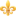 Der er både mulighed for privat salg, og donationer der ubeskåret går til alle spejder i Polarstjernen.Betal til vores box  2343YB og pengene vil gøre glæde hos vores spejdere. 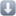 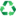 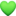 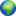 Obs - privat salg er på eget ansvar.Glemte ting og sager, vil efter ca 6 måneder blive lagt i Klunser hjørnet, for donationssalg. Se også vores køb og salg side på Facebook.Kommende arrangementer:5. januar: leder og bestyrelsesmøde5. februar kl. 10-12: grupperådsmøde for forældre og ”Befri Faraoens sjæl” for spejdere22. februar: Tænkedag for alle spejdere kl. 17-1924. april: Sct. Georgsdag for alle kl. 17-19Vi hejser flaget og siger TILLYKKE til:	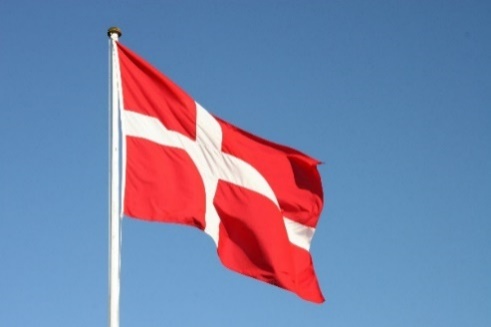 Jens 		29+	1. januarGaja		29+	2. januarSvamp		10 år	2. januarJofri		12 år	3. januarPolarræv		13 år	3. januarMarcus		29+	3. januarPrik		29+	4. januarAndy		29+	7. januarGerhardt		18 år	9. januarLøvehjerte		 8 år	12. januarRotte		 9 år	12. januarThomas		29+	16. januarKirsebær		12 år	24. januarAlf		12 år	26. januar